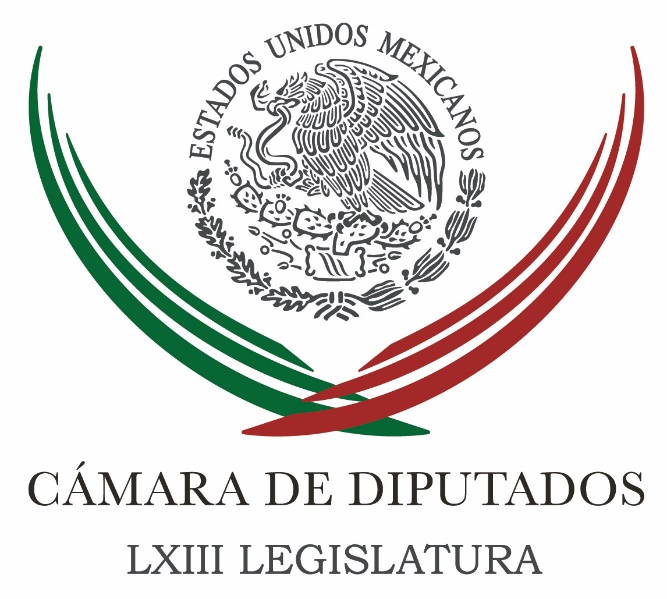 Carpeta InformativaPrimer CorteResumen: Jesús Valencia. Parlamento de Niñas y Niños de México se instala en la Cámara de DiputadosMiguel Barbosa. Senado y SRE fijarán posición sobre políticas de Donald TrumpCongreso y no Hacienda tendría que cambiar liberalización de precios gasolina: Maricarmen CortésVidegaray, a Tillerson: México no se moverá 'un milímetro' para pagar muroCancillería garantiza derecho a la identidad a mexicanos que vivan en el extranjero17 de febrero  2017CÁMARA DE DIPUTADOS TEMA(S): Trabajo LegislativoFECHA: 17/02/2017HORA: 06: 46 AMNOTICIERO: Formula Detrás de la NoticiaEMISIÓN: Primer CorteESTACION: 104.1 FMGRUPO: FórmulaJesús Valencia. Parlamento de Niñas y Niños de México se instala en la Cámara de DiputadosJorge Armando Rocha (JAR), conductor: Ahora, de viva voz, el diputado federal del PRD, Jesús Valencia, presidente de la Comisión de Derechos de la Niñez, en la Cámara de Diputados. Diputado, te habla Jorge Armando Rocha, gracias por la entrevista. Buenos días. Insert de Jesús Valencia, diputado federal: "Jorge Armando, muy buenos días a ti y a tu auditorio". JAR: Diputado, pues concluye ya, este parlamento de las niñas y de los niños ¿cuál su importancia? Insert de Jesús Valencia: "Mira, yo creo que en un mundo tan convulsionado como en el que estamos viviendo, el que vengan 300 niños, que es un niño electo por cada distrito electoral federal del país, que vengan a decirnos sus inquietudes, sus propuestas que ellos quisieran que, los diputados federales lleváramos a la más alta tribuna de la nación, creo que es oxígeno puro para nosotros, los legisladores federales”. "Pero también, es cierto que fueron duros en sus críticas contra nosotros, contra la política en general, contra los políticos. Están cansados de que no hay muchas cosas, de que no hay buena educación, de que hay discriminación, de que de la propia corrupción también nos fue comentado. Y el día de hoy, van a presentar sus conclusiones, mismas que por primera vez van a hacer vinculantes. "Es decir, ellos nos van a mandatar a nosotros, y eso lo haremos, lo convertiremos, lo que tiene que ver con el poder legislativo, lo convertiremos en ley o en alguna propuesta de modificación de ley, o incluso en la propia Constitución de la República. De tal manera que es un parlamento distinto, tuvieron la oportunidad de estar con el Presidente, en la Residencia Oficial de los Pinos, con el Jefe de Gobierno en la Ciudad de México, visitaron el INE”. "Han estado muy trabajadores los parlamentarios infantiles". JAR: Hasta fijaron su postura sobre Tump ¿no? Sobre la política de los Estados Unidos hacia los migrantes. Insert de Jesús Valencia: "Sí mira, estuvieron, también algo que es innovador. Por primera vez estuvieron en la Cámara de Diputados, pero con los legisladores federales y hablaron desde la tribuna. La presidenta de la mesa directiva, se dirigió a los legisladores. Eso no pasaba tampoco en otros parlamentos, de tal manera que, estamos contentos, creo que llega a buen fin este Parlamento Infantil de México. Y bueno, reiterar que las acciones son vinculantes, y la semana que entra, el seno de la Comisión Nacional de Derechos de la Niñez, estaremos presentando ante el pleno, estas conclusiones vinculantes". JAR: Jesús Valencia, aprovecho para preguntarte sobre lo que está pasando en el PRD, la bancada en el Senado, hay una desintegración, ya se fue Zoé Robledo como senador perredista, renunció al partido, lo mismo Armando Ríos Piter, ¿qué está pasando? JV: Yo lamento mucho que se estén yendo los compañeros, todos son muy valiosos. Si hacemos un recuento, la verdad es que nos daríamos cuenta que se han ido todos los senadores que ganaron sus estados de mayoría, es decir, ya se fueron los dos senadores de Guerrero, Armando Ríos, y el senador cercano a Ángel Aguirre. Ya se fue Alejandro Encinas que ganó también una elección en el Estado de México, ya se fueron de Chiapas, ya del DF ya se fue Mario, de tal manera que, no es menor, yo no minimizaría, he escuchado voces que de repente, no pues ya ni trabajaban, ya no estaban en el partido. Yo creo que es muy lamentable que los senadores de la República electos se hayan ido. Si tú te das cuenta quienes permanecen en la bancada, son prácticamente los que son plurinominales: Miguel Barbosa, Angélica de la Peña, no por eso son menos valiosos, pero no son los que ganaron las elecciones en los estados. Por eso obviamente el PRD no puede nadie estar aplaudiendo la salida de compañeros que -reitero- ganaron sus estados, son electos. JAR: Sí, alerta roja en el PRD, alerta roja, ¿no? JV: Completamente, yo digo que nos debemos de poner las pilas si queremos hacer un papel relevante en el 2018. JAR: Jesús Valencia, muchas gracias por la confianza, estamos en comunicación. Muy buenos días. JV: Muy buenos días, gracias. JAR: Diputado federal del PRD. Duración: 04’ 08” bmj/mINFORMACIÓN GENERAL TEMA(S): Información GeneralFECHA: 17/02/2017HORA: 06: 51 AMNOTICIERO: En los Tiempos de la RadioEMISIÓN: Primer CorteESTACION: 103.3 FMGRUPO: FórmulaMiguel Barbosa. Senado y SRE fijarán posición sobre políticas de Donald TrumpMiguel Barbosa, colaborador: La cápsula del día del hoy la dedicaremos al decreto que elaborará el Senado de la República junto con la Secretaría de Relaciones Exteriores para fijar una posición respecto a las políticas del gobierno de Donald Trump. Se trata de la elaboración de un decreto en donde se fijen objetivos, metas, principios y límites al diálogo bilateral de México y el gobierno de Donald Trump. Todas las acciones que se realicen a favor de los migrantes y que puedan evitar anular o disminuir los efectos de las órdenes ejecutivas de Trump son positivas. Sin embargo, los esfuerzos que realicen los poderes públicos en sus diferentes ámbitos y niveles de gobierno deben ser organizados, ordenados y en torno a una estrategia para que en verdad sean útiles. Debe quedar claro que el Estado Mexicano y cada uno de sus entes públicos, en el ámbito de sus respectivas competencias, protegerán y garantizarán el ejercicio de los derechos fundamentales de los mexicanos, independientemente de su país de residencia o tránsito. Una parte en la que contundentemente se exprese nuestro rechazo a l construcción del muro fronterizo que es una acción hostil que daña los más elementales derechos. Otro apartado que trate los temas económicos y comerciales, no sólo en lo concerniente al Tratado de Libre Comercio de América del Norte, sino la amplia red de relaciones comerciales entre ambos países y que establezcan la manera en la que la Secretaría de Relaciones Exteriores a través de la red consular velará por el respeto y garantía de los derechos humanos de nuestros connacionales. Es decir, que en todo momento se respete su integridad física, psíquica y moral de los migrantes, que no sean sometidos a torturas ni a tratos o penas crueles, inhumanas o degradantes, así como que no sean privados arbitrariamente de sus bienes o la injerencia en su vida privada y que en su caso enfrenten un juicio apegado al debido proceso. Los invito a seguirnos en Twitter, en la dirección @MBarbosamx y en Facebook, en la dirección Miguel Barbosa Huerta. Gracias, buenos días. Duración: 02’ 30” bmj/mTEMA(S): Información general FECHA: 17/02/2017HORA: 08:27 AMNOTICIERO: Fórmula Noticias  EMISIÓN: Primer Corte ESTACIÓN: Online GRUPO: Fórmula 0 Congreso y no Hacienda tendría que cambiar liberalización de precios gasolina: Maricarmen CortésLa analista política, Maricarmen Cortés, consideró que, definir una política de estímulo en Impuesto Especial sobre Producción y Servicios (IEPS) para todo el año, como lo estría previendo Hacienda, sería un grave error porque daría marcha atrás a toda la liberación de los precios de la gasolina. Y señaló que tendría que ser el Congreso el que cambiara el mandato de apertura en los precios de la gasolina."Fue un mandato del Congreso, tendría que dar marcha para atrás el Congreso en cuanto a que la apertura de los precios de la gasolina se dieran este año. No sé cómo venga. Tendría que ser un acuerdo del Congreso para la liberación de los precios", indicó.En el espacio de "Ciro Gómez Leyva por la mañana", señaló que "lo haría lógico de que aquí al 30 de marzo, que es cuando empieza la liberación de los precios. Si esto fuera así sería exclusivamente por factores políticos porque lo que ha defendido Hacienda todo el tiempo es que hay que liberalizar los precios", dijo.Precisó que a partir del 30 de marzo comienza la apertura en Sonora y Baja California Sur, donde habrá gasolina importada, habrá competencia de otros productores. rrg/mTEMA(S): Información general FECHA: 17/02/2017HORA: 08:40 AMNOTICIERO: Terra/Notimex EMISIÓN: Primer Corte ESTACIÓN: Online GRUPO: Notimex 0 Cancillería garantiza derecho a la identidad a mexicanos que vivan en el extranjeroA partir de este viernes, las representaciones diplomáticas de México podrán emitir actas de nacimiento a personas nacidas en territorio nacional pero que no fueron registradas en su momento en México.La acción, destacó la Secretaría de Relaciones Exteriores (SRE) en un comunicado, garantiza a los connacionales, donde quiera que se encuentren, el derecho a la identidad, y genera beneficios concretos para miles de personas con las reformas a la Ley del Servicio Exterior Mexicano y su Reglamento.Además, permitirá que los mexicanos puedan tramitar otros documentos como Matrículas Consulares y Pasaportes, lo que reducirá la vulnerabilidad a la que se enfrentan algunos migrantes, especialmente en Estados Unidos, donde se encuentra la mayoría de connacionales sin registro de nacimiento.La cancillería precisó que el paso completa el que se había dado en enero de 2015, al entrar en vigor el Sistema de Impresión de Actas (SIDEA), mediante el cual los connacionales nacidos en México y radicados en el exterior pueden solicitar copias certificadas de sus actas de nacimiento en una Embajada o Consulado.Desde el inicio del sistema se han entregado más de 320 mil actas de nacimiento. Rrg/mTEMA(S): Información General FECHA: 17/02/17HORA: 00:00NOTICIERO: MVS NoticiasEMISIÓN: Primer CorteESTACIÓN: OnlineGRUPO: MVS 0Videgaray, a Tillerson: México no se moverá 'un milímetro' para pagar muroEl secretario de Relaciones Exteriores (SRE), Luis Videgaray, reiteró este viernes tras una breve reunión con el secretario de Estado de Estados Unidos, Rex Tillerson, que México no va a moverse "un milímetro" en su negativa de pagar el muro anunciado por el presidente Donald Trump en la frontera.Videgaray realizó estas declaraciones durante su participación en la reunión de Ministros de Exteriores del G20, que se celebra entre en Bonn, Alemania.Sin embargo, Videgaray sí mostró la disposición del gobierno del presidente Enrique Peña Nieto a dialogar con su vecino del norte para lograr una relación positiva y mutuamente beneficiosa.Hay entre Washington y México "diferencias públicas y notorias" que los gobiernos aún no han podido resolver y "posiciones en las que México no está dispuesto a ceder ni un milímetro", subrayó Videgaray.Estas cuestiones van desde la negativa a pagar esa barrera física entre ambos países -algo que el secretario tachó de "absolutamente inaceptable"- a la vulneración de los derechos de los nacionales mexicanos en suelo estadunidense.Sobre el muro, Videgaray aseguró que se trata de un "gesto no amistoso", además de una "idea inadecuada" que "difícilmente" puede contribuir a resolver el problema que quiere afrontar Washington.No obstante, reconoció que Estados Unidos es soberano para decidir cómo protege sus fronteras."Hay algunos elementos que para nosotros son fundamentales", subrayó el secretario de Relaciones Exteriores, quien agregó que "al mismo tiempo hay muchísimos aspectos" de la relación bilateral que se pueden "mejorar", pero "de forma conjunta, no a través de la confrontación".Los presidentes Trump, y Peña Nieto, acordaron en su momento mantener una relación "positiva" y "beneficiosa para ambas partes", recordó Videgaray en este sentido.En ese marco se han de entender los contactos que están manteniendo en los últimos días ambos gobiernos, así como el encuentro que celebrarán Tillerson y Videgaray el jueves próximo en la Ciudad de México.De esta cita no se esperan resultados concretos, pero sí seguir avanzando de forma "cercana", "constructiva" y con "respeto" mutuo por la "soberanía nacional" en la "compleja" agenda bilateral de dos países vecinos con una "relación tremendamente profunda".Videgaray reconoció que en todos los encuentros que mantuvo con sus colegas del G20 salió a reducir las tensiones de su país con Estados Unidos desde la llegada de Trump a la Casa Blanca, por el "precedente" que sientan en relación a "cómo interactúa el gobierno de Estados Unidos " con otros países.TEMA(S): Información General FECHA: 17/02/17HORA: 06:28NOTICIERO: En los Tiempos de la RadioEMISIÓN: Primer CorteESTACIÓN: 103.3 FMGRUPO: Radio Fórmula0Joaquín López-Dóriga. Marchas por la unidad en la Ciudad de MéxicoJoaquín López-Dóriga, colaborador: He escuchado muchos comentarios -por supuesto que a favor y en contra- de las dos marchas por la unidad del domingo pasado en la que cada asistente -en ejercicio de su derecho- fue a protestar y a decir lo que quiso. Ambas marchas estaban convocadas como una expresión de unidad contra Donald Trump y sus políticas de odio, que creo que es el mensaje que se envió al exterior, pero cada marcha aquí con sus matices y sus protagonismos. Unos fueron a protestar contra Trump, sí, otros contra Peña Nieto, otros contra el gasolinazo, otros contra la corrupción, contra la impunidad, la inseguridad, la violencia, los desaparecidos y más y variado. Pero me dijeron, habían dicho los convocantes que querían mandar un mensaje a Trump y qué bueno, pero más fuerte hubiera sido un mensaje para los millones de mexicanos en Estados Unidos acosados, perseguidos, que después de la marcha se quedaron como estaban antes de la marcha y como han estado siempre, en el olvido, en el desdén, en sus sombras y para los que la marcha no le sirvió de nada. Duración 1´18´´, ys/m.TEMA(S): Información GeneralFECHA: 17/02/2017HORA: 05:55NOTICIERO: FórmulaEMISIÓN: Primer CorteESTACION: OnlineGRUPO: Fórmula0Fallece Teresa del Conde, historiadora y crítica de arteTeresa del Conde, historiadora, crítica de Arte e investigadora del Instituto de Investigaciones Estéticas (IIE) de la UNAM, falleció a los 79 años de edad la noche del jueves en su casa a consecuencia de un infarto cerebral, confirmaron sus familiares a través de redes sociales.En la cuenta de Twitter de la propia Teresa del Conde, @TereDelConde, sus familiares informaron: "Con mucha tristeza compartimos que el día de hoy fallece la doctora del conde. Su familia agradece sus atenciones".Posteriormente, la titular de la Secretaría de Cultura, María Cristina García Cepeda, expresó a través de la misma red social su pesar por el fallecimiento de la ex directora del Museo de Arte Moderno (MAM). García Cepeda señaló en Twitter: "Tere del Conde fue crítica de arte y destacada impulsora de movimientos pictóricos. Comparto mi pesar con sus deudos y la comunidad cultural".Posteriormente tuiteó: "Reconocida directora del MAM, amiga de las instituciones culturales, Tere del Conde nos legó una mirada profunda de la plástica del siglo XX".Luego de confirmarse la muerte de Del Conde, instituciones e integrantes de la comunidad cultural expresaron su pesar y sus condolencias a través de las redes sociales. Duración 0’00’’, nbsg/m. Carpeta InformativaSegundo CorteResumen: Jucopo de diputados afina convocatoria de selección de tres nuevos consejeros electoralesPropone Carlos Lomelí programa de reactivación económico comunitariaMario Delgado. Propuso que el remanente de Banxico se destine al rescate de refineríasPRI asegura que hará una campaña limpia en el EdomexNew York Times pide investigar vínculos de Trump con Rusia17 de febrero 2017TEMA(S): Trabajo LegislativoFECHA: 17/02/2017HORA: 14: 00 PMNOTICIERO: 24 Horas OnlineEMISIÓN: Segundo CorteESTACION: OnlineGRUPO: 24 HorasJucopo de diputados afina convocatoria de selección de tres nuevos consejeros electoralesLa Junta de Coordinación Política de la Cámara de Diputados afina el proyecto de convocatoria para la selección de los tres nuevo consejeros electorales, para su eventual aprobación el lunes próximo.Los vicecoordinadores del PRI y PRD, Edgar Romo y Jesús Zambrano, respectivamente, informaron que de ser aprobado el proyecto, se pasaría al Pleno para dar “luz verde” a la convocatoria y hacerla pública.De esta forma, iniciaría de manera formal el proceso de selección de los nuevos consejeros que ocuparán los lugares de Arturo Sánchez, Beatriz Galindo y Javier Santiago, cuyos periodos concluyen el 4 de abril.En opinión del analista político Hugo Goñi Cabello, los postulantes, además de contar con solvencia profesional y académica, deben conocer a fondo el trabajo técnico y administrativo del Instituto Nacional Electoral (INE).Además de conocer todo lo relativo a las delegaciones, las juntas locales ejecutivas y juntas distritales ejecutivas, así como los Órganos Públicos Locales Electorales (OPLEs).Señaló que si bien el conocimiento de los procedimientos jurídicos es importante, en el proceso de designación de 2014, posterior a la Reforma Electoral, se privilegió la incorporación de quienes contaban con experiencia en materia jurisdiccional.En tanto, los vicecoordinadores de los partidos Revolucionario Institucional (PRI) y de la Revolución Democrática (PRD) detallaron que el proyecto de selección establece el poder culminar en tiempo y forma con la designación de los próximos tres consejeros.La ruta establece la instalación y designación de un Comité Técnico de Evaluación que estará integrado por siete miembros, de los cuales tres serán nombrados por la propia Junta de Coordinación, dos por la CNDH y los otros dos por el Instituto Nacional de Acceso a la información Pública.El comité será el encargado de evaluar, aplicar los exámenes correspondientes y de proponer cinco personas para cada cargo, que deberán ser los perfiles  más idóneos y que hayan cumplido los requisitos, señalaron los diputados Romo y Zambrano.Afirmaron  que el comité técnico será el primer filtro y sus propuestas serán enviadas a la Junta de Coordinación, en donde se buscarán los consensos de las ternas para llevarlas al Pleno para su aprobación con el voto de las dos terceras partes de sus integrantes.“Este es el procedimiento y lo tenemos que tener listo a finales de marzo o principios de abril. Los requisitos serán los mismos que emitieron hace tres años para quienes aspiren a ocupar las vacantes del INE“, resaltaron.Afirmaron que el lunes próximo se estarían recibiendo las observaciones del proyecto de convocatoria para ver si están en posibilidades de aprobarlo y pasarlo al Pleno para hacerlo público. bmj/mTEMA(S): Trabajo Legislativo  FECHA: 17/02/2017HORA: 13:31 PMNOTICIERO: Enfoque Noticias EMISIÓN: Primer Corte ESTACIÓN: Online GRUPO: NRM Comunicaciones Propone Carlos Lomelí programa de reactivación económico comunitariaEl diputado Carlos Lomelí Bolaños presentará un punto de acuerdo para solicitar a las secretarias de Educación Pública, de Desarrollo Social y de Economía, que implementen un programa de Reactivación Económico Comunitaria en coordinación con los gobiernos municipales del país.Propuso que esta acción se pueda realizar dentro de los polígonos de las “Zonas de atención prioritaria” y focalizarla a actividades extraescolares, adiestramiento en artes y oficios, recuperación de espacios públicos y el acompañamiento para el desarrollo de negocios comunitarios.En su propuesta, el legislador de Movimiento Ciudadano señala la urgente intervención de las autoridades para mejorar las condiciones de vida de los habitantes de las denominadas “Zonas Prioritarias”.Además, indica que la implementación de dicho programa, estaría orientado a otorgar a la ciudadanía las herramientas necesarias para despertar sus habilidades, desarrollar la economía familiar y facilitar su día a día.El secretario de la comisión de Economía precisa que el objetivo es promover los niveles de educación básica, media superior y superior, las habilidades de aprendizaje de un arte u oficio que permita desarrollar su potencial, “que aleje de la ociosidad a los niños y jóvenes y los haga más productivos”.Dicha medida permitirá atender la demanda de microcréditos, fomentar las habilidades financieras y empresariales de la población objetivo, promover la igualdad de género y mejorar y profesionalizar los servicios de micro finanzas.El legislador por el estado de Jalisco considera que México necesita que las mujeres madres de familia puedan, desde el hogar, tener alguna actividad laboral sin descuidar a sus hijos, que las personas adultas desarrollen una micro empresa y que niños y jóvenes despierten habilidades que sean oportunidades de crecimiento para una vida plena.Refiere que en el país existen graves problemas de deserción escolar, debido a la pobreza y violencia y a pesar de que el gasto educativo ha crecido de manera considerable en los últimos 20 años. rrg/mTEMA(S): Información GeneralFECHA: 17/02/2017HORA: 09: 33 AMNOTICIERO: La RedEMISIÓN: Segundo CorteESTACION: 92.1 FMGRUPO: Radio CentroMario Delgado. Propuso que el remanente de Banxico se destine al rescate de refineríasGuadalupe Juárez Hernández (GHJ), conductora: El senador Mario Delgado Carrillo propuso al Gobierno Federal que el remanente de Banxico se deba destinar o que se debe destinar al rescate de refinerías para mejorar los precios de las gasolinas. Mario Delgado, ¿cómo estás? Muy buenos días. Mario Delgado (MD), senador de Morena: Hola, Lupita, ¿cómo estás? Buenos días. Yo contento de estar en tu programa y con tu auditorio. GHJ: Muchísimas gracias. Oye, pues platícanos, ¿realmente esto puede ser una salida a lo que estamos viviendo? MD: Yo creo que sí, Lupita, porque lo que hemos visto en esta administración es que prácticamente se abandonó a las refinerías mexicanas y esto ha obligado a que poco a poco vaya cayendo la producción nacional de gasolina. Antes, cuando empezó esta administración, la mayoría de la gasolina que consumíamos en el país la producíamos aquí, en nuestras refinerías. Y pues ahora más del 60 por ciento la tenemos que importar y pues al consumidor siempre le va mal. A nosotros, como consumidores de gasolina, siempre nos va mal porque el Gobierno nos dice que el gasolinazo es porque sube el precio de referencia internacional y también se deprecian nuestra moneda: es decir, sube el valor del dólar y entonces lo reflejan en precios más altos de la gasolina. Pero en caso de que baje, como es lo que estamos viviendo ahora, en enero y lo que va de febrero; ayer, por ejemplo, Lupita, el precio de referencia en Texas cayó a su nivel mínimo en lo que va del año, a lo equivalente a ocho pesos por litro. Y también el tipo de cambio se ha devaluado, pero cuando mejoran estas condiciones pues Hacienda nos dice que nos va a hacer el favor de dejarnos el mismo precio, cuando, si es cierto que están referenciados por los precios internacionales, pues claramente debería bajar. Entonces pues es evidente que no, que manipulan los precios, que ponen realmente lo que quieren porque tiene fines recaudatorios y también tener un mercado de gasolinas caras para que los privados aceleren las inversiones que quiere el Gobierno que haya. Entonces soluciona esto quedar menos expuestos también, Lupita, pues a que mañana el señor Trump amanezca de malas y no nos quiera vender gasolina. Tenemos dos días de reserva, un poquito más... GJH: Sí, en otro países es de mucho más, ¿no? Como 90 días, creo. MD: Claro, como 90 días, pero además porque se hace una política energética pensando también en términos de seguridad nacional y aquí volteas a ver a nuestras autoridades y te dicen "no, es que no invertimos en refinerías porque sale más barato importarlas". GJH: Sí, es lo que nos han dicho, ¿no? Que además hacer refinerías aquí sería una locura, que la verdad sería perder tiempo, echarle dinero bueno al malo. MD: Pues ya vemos que en el mediano plazo no; es decir, este es un producto, la gasolina, que no puede ser evaluado como si fueran manzanas o naranjas, que pues si nos quedamos sin manzanas pues eventualmente no nos pasa nada, pero si nos quedamos sin gasolinas, pues prácticamente se para todo el país; como país entramos en crisis y esto no es que seamos muy nacionalistas o no, prácticamente todos los países tienen una visión estratégica de soberanía a la hora de definir la política sobre sus energéticos. GJH: Tengo entendido que tenemos refinerías, pocas en comparación con Estados Unidos. MD: Sí, muchísimas menos, nada más tenemos seis refinería en nuestro país y en Estados Unidos hay cientos de refinerías y además se siguen construyendo; si no fuera negocio, pues no se construirían. Entonces tal vez sí nos cuesta un poquito más en el corto plazo, pero en una visión de mediano y largo plazo por supuesto que nos conviene como país. GJH: Oye, ¿pero no deberíamos de estar pensando mejor en otras energías, en energías diferentes? MD: Sí, también. GJH: Porque si no, nos vamos a quedar rezagados y luego ya no se va a usar el petróleo, no se va usar las gasolinas y nosotros con las refinerías muy flamantes, ¿no? MD: Sí, sí, es correcto; también, de manera paralela, hay que ver energías alternativas. Ahora, este dinero, que lo tenemos, digamos, de manera única, estos remanentes que vamos a tener, yo creo que los más altos de la historia, Lupita, yo estimo que pueden llegar hasta 500 mil millones de pesos, que además son pues recursos virtuales que se generan; en lugar de que Hacienda se los vaya a gastar, como ya vimos que es un gobierno muy gastalón, que el año pasado no hubo recortes, al contrario se gastaron más de 600 mil millones de pesos adicionales a lo que les autorizó el Congreso para alcanzar el presupuesto más alto de toda la historia, cuando se supone que debieron haber recortado. Pues en lugar de que este año también se los despilfarren, pues mejor creo que debería destinarse a esta inversión estratégica para volvernos menos dependientes, para que tengamos una vulnerabilidad menor como país y también que en el mediano plazo baje el precio de las gasolinas porque pues eso, hay que decirlo tal cual, ahorita es un instrumento recaudatorio, el Gobierno está sustituyendo los ingresos que está perdiendo por la caída en los precios del petróleo, recursos que venían del exterior, pues ahora los trata de sacar de las familias mexicanas. GJH: Oye, ¿pero de dónde sacaríamos el dinero, de dónde lo propones? MD: De los remanentes del Banco de México, que seguramente Hacienda se va a quedar con ellos, como lo hizo el año pasado, y pues en este año pues sí va a ser muchísimo más que el pasado. El año pasado fueron más de 250 mil millones de pesos, este año puede llegar hasta 500 mil millones de pesos. GJH: ¿Y con eso qué nos alcanza? MD: Pues yo creo que nos alcanza una parte para pagar deudas, importante, reducir los pasivos, que traemos un nivel de endeudamiento impresionante en este gobierno. Dice la CEPAL que en los últimos diez años somos el país latinoamericano que más deuda ha tomado y es lo que ya le preocupa a las calificadoras. Y otro cacho pues justo para llevar nuestras refinerías por lo menos a como estaban funcionando al principio de esta administración para que la mayoría de la gasolina sea nacional y no la tengamos que importar porque ahorita pues nos amenazan con lo del muro, nos amenazan con una negociación comercial, pero realmente donde nos pueden poner contra pared en dos días es en el tema de las gasolinas. GJH: Oye, pero también la producción de petróleo ha bajado mucho en nuestro país; ese es otro asunto, ¿no? MD: Ha bajado mucho porque a Pemex se le recorta, se le recorta, se le recorta, no se le deja invertir y pues lo que quieren es que la producción se vaya hacia los privados. Nada más que aquí este modelo otra vez es muy deficiente en el sentido de que si los extranjeros van a controlar la producción, pues ellos van a hacer lo que quieran con el petróleo. Lo pueden mandar a sus países, a las refinerías o venderlos a otros países y eventualmente, hay que decirlo claramente, nos podemos volver hasta importadores de petróleo para poder refinarlo y convertirlo en gasolina. Esa es, digamos, la deficiencia fundamental que tiene la reforma energética por esta visión integracionista con Estados Unidos, que ahora, con el cambio de gobierno, pues nos vuelve muy, muy vulnerables. Y eso lo entendió muy bien Lázaro Cárdenas y justo por eso fue el manotazo de la expropiación petrolera, para garantizar y salvaguardar nuestra soberanía y ahora pues vemos que nuevamente estamos en riesgo. GJH: Oye, ¿y crees que esto prospere, esta propuesta? MD: Pues ojalá camine en el Senado, en el Congreso, pero sobre todo tiene que ver con que el Gobierno cambie de visión. Todavía en la comparecencia de hace aproximadamente un mes, a mediados de enero, ahí, en la Comisión Permanente, pues muy convencidos los funcionarios, el secretario de Energía, el director de Pemex, así, diciendo que no, que hay que seguir importando gasolina, hay que soltar permisos de importaciones a los privados y que Pemex no le conviene invertir en refinerías. O sea, siguen manteniendo esa visión a pesar de que el señor Trump sigue dando sus manotazos. GJH: Muy bien. Pues muchas gracias, como siempre, Mario. MD: Gracias a ti, Lupita. GJH: Hasta luego, muy buenos días. MD: Hasta luego. GJH: Es Mario Delgado, el senador. Y bueno, pues ahí está la propuesta. ¿Usted qué dice, usted cree que esto es lo que debería hacerse, esto es lo correcto, el que se utilicen los remanentes del Banxico y que se destinen a rescatar las refinerías para mejorar los precios de las gasolinas? Duración: 08’ 16” bmj/mTEMA(S): Información General FECHA: 17/02/17HORA: 00:00NOTICIERO: MVS Noticias EMISIÓN: Segundo CorteESTACIÓN: OnlineGRUPO: MVSPRI asegura que hará una campaña limpia en el EdomexEl presidente nacional del PRI, Enrique Ochoa Reza, afirmó que en los comicios del Estado de México, su partido hará una campaña austera y limpia, priorizando el manejo transparente de los recursos.En el marco de una gira de trabajo por aquella entidad, el político michoacano aseveró que su partido ganará con la mejor plataforma electoral y la mejor dirección del partido, bajo el liderazgo indiscutible de Alfredo del Mazo Maza.“El compromiso del PRI para las elecciones del Estado de México ha sido muy claro: nos comprometimos a postular candidatos que destaquen por su honorabilidad y arraigo, llevamos a cabo un proceso interno que garantizó la unidad y la inclusión política, y realizaremos una campaña electoral austera, limpia y propositiva. Seremos ejemplares en el uso de los recursos públicos y lo haremos de manera transparente ante la sociedad”.Ochoa Reza enfatizó que Alfredo del Mazo es un político sensible a las necesidades y exigencias de los mexiquenses, por lo que aseveró que con su impecable trayectoria, experiencia y vocación de servicio público, su partido ganará.Sostuvo que con Del Mazo se encontró la unidad y la inclusión para contender y para ganar de nuevo la gubernatura del Estado de México, apoyado por una coalición electoral que incorpora a cinco de los nueve partidos políticos nacionales. ys/m.TEMA(S): Información General FECHA: 17/02/17HORA: 00:00NOTICIERO: MVS NoticiasEMISIÓN: Segundo CorteESTACIÓN: OnlineGRUPO: MVS New York Times pide investigar vínculos de Trump con RusiaEl procurador general de Estados Unidos, Jeff Sessions, debe nombrar un fiscal especial que se encargue de investigar de inmediato los vínculos de la administración del presidente Donald Trump con el gobierno de Rusia, pidió este viernes el influyente diario The New York Times.En un editorial publicada este viernes, el rotativo apuntó que “estos vínculos deben ser investigados de inmediato y con toda claridad” por una persona independiente y sin filiaciones partidistas.El Times indicó que el alcance de la investigación potencial se expandió tras el despido del asesor de seguridad nacional, Michael Flynn, por mentir a la Casa Blanca sobre sus contactos con el embajador ruso.Asimismo, la necesidad de una investigación aumentó luego de que se revelara que miembros del círculo íntimo de la campaña de Trump estuvieron el año pasado en contacto repetido con agentes de inteligencia rusos que intentaban influir en las elecciones a favor del ahora presidente.“Sólo hay una persona que puede llevar a cabo una investigación tan destacada y políticamente delicada de manera justa y completa: un fiscal especial”, afirmó el editorial.Algunos senadores republicanos han reconocido la necesidad de una investigación, y sería correcto que el Senado avance en su papel de control sobre el Ejecutivo, destacó el diario.El editorial puntualizó que el fiscal especial sería necesario porque el procurador general y el Departamento de Justicia no pueden ser confiables en una investigación de sus propios jefes.“Nunca es fácil llevar a cabo investigaciones robustas e independientes de los poderosos en el mundo, pero esto es uno de los fundamentos de una democracia en funcionamiento”, señaló.Urgió por ello al procurador Jeff Sessions a que nombre un fiscal especial porque él no podría ser parcial, siendo un funcionario tan cercano a Trump desde el principio de la campaña presidencial.El mismo Sessions como senador urgió que un fiscal especial investigara el uso de Hillary Clinton de un servidor privado para albergar sus correos electrónicos a fin de que el asunto se manejara sin partidismos, declaró el diario. ys/m.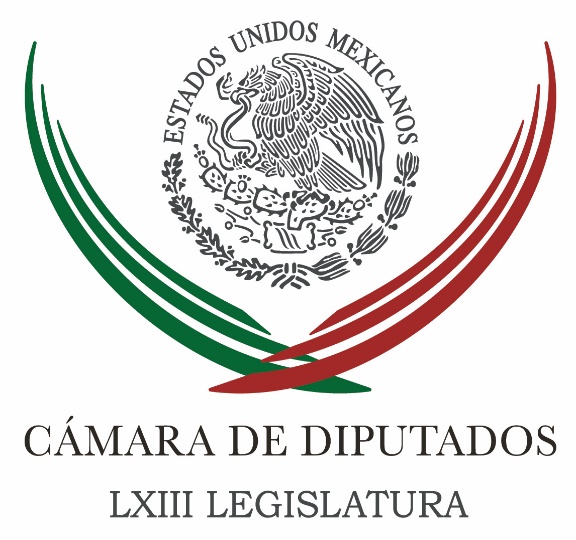 Carpeta InformativaTercer CorteResumen: Convoca Javier Bolaños a reunión de parlamentos latinoamericanos“Estamos cansados de gobernantes corruptos”: diputados infantilesRegalan pines con chapa de oro a diputados infantiles
Hacienda baja dos centavos precio de los combustiblesMéxico busca comerciar con la UE, China y NoruegaPRI exige a López Obrador ofrecer disculpa a Ejército y MarinaCárdenas, Ríos Piter y Corral encabezan muro humano en JuárezAMLO propone eliminar sueldos 'de insulto' de ministros de SCJNElba Esther Gordillo obtiene beneficio de prisión domiciliaria17 de enero de 2017TEMA(S): Trabajo LegislativoFECHA: 17/02/17HORA: 19:29NOTICIERO: Milenio.comESTACIÓN: Online GRUPO: Milenio0Convoca Javier Bolaños a reunión de parlamentos latinoamericanosEl presidente de la Cámara de Diputados convocó a una reunión interparlamentaria con los países de América Latina para identificar fortalezas y retos comunes. ELIA CASTILLO.- Ciudad de México. El presidente de la Cámara de Diputados, Javier Bolaños, convocó a una reunión interparlamentaria con América Latina a fin de "lanzar un mensaje de unidad y de fortaleza latinoamericana" ante la situación política que se vive con el gobierno del presidente de Estados Unidos, Donald Trump.Dicha reunión se llevará a cabo el próximo marzo y se prevé que el lugar sede sea la Ciudad de México en el Palacio Legislativo de San Lázaro, señaló el legislador panista, quien también adelantó que la próxima semana se llevará a cabo una reunión con embajadores de los países latinoamericanos."Con el fin de revisar nuestras agendas parlamentarias comunes, tener claridad de los retos que estamos enfrentando como países latinoamericanos y, también, identificar cuáles son las fortalezas que desde el Congreso podemos entregarle a nuestros respectivos Ejecutivos a efecto de que puedan enfrentar de mejor manera esta coyuntura tan difícil que siempre se ha centrado el discurso en nuestro país, pero que, evidentemente, lo que le pase a México tiene consecuencias inmediatas en los países de Latinoamérica", señaló.   Jam/mTEMA(S): Trabajo LegislativoFECHA: 17/02/17HORA: 13:50NOTICIERO: El Universal.comEMISIÓN: Tercer CorteESTACION: Online:GRUPO: El Universal.com0“Estamos cansados de gobernantes corruptos”: diputados infantilesHoracio Jiménez, reportero: Los niños integrantes del 10° Parlamento Infantil, que sesiona en el pleno de la Cámara de Diputados, arremetieron contra los políticos corruptos, los lujos de la clase política y se quejaron del poco interés que tuvieron muchos diputados federales, pues ni siquiera los conocieron. También algunos se manifestaron porque ya no haya más gasolinazos.En la sesión de clausura del 10° Parlamento Infantil, que inició el pasado lunes 13 de febrero, distintos diputados infantiles hablaron desde la máxima tribuna del país, y hablaron de inseguridad, de educación, derechos humanos, discapacidad, entre otros temas.La primera que habló de corrupción, fue la diputada de Jalisco, Lucía Esquivias Padilla, quien reclamó que en el país no ha habido avances, los niños no están mejor, no hay mejor educación y tampoco ha bajado la violencia.  dlp/mTEMA(S): Información GeneralFECHA: 17/02/17HORA: 18:56NOTICIERO: El Universal.comEMISIÓN: Tercer CorteESTACION: InternetGRUPO: El UniversalRegalan pines con chapa de oro a diputados infantiles
Horacio Jiménez, reportero: El diputado federal del PRD, Rafael Hernández Soriano, apapachó a los 300 diputados infantiles que participaron en el 10° Parlamento Infantil y les obsequió fistoles con chapa de oro para que se sintieran diputados federales.El costo de cada pin fue de aproximadamente 100 pesos y lo hizo como un detalle para los menores que vinieron de distintos estados a participar en este encuentro que duró cinco días.El secretario de la Comisión de Derechos de la Niñez, Rafael Hernández Soriano, indicó que es un compromiso de los políticos atender este claro y firme llamado de atención de la niñez representada en este Parlamento.“Es un coscorrón a la clase política que no debe pasar inadvertido. Si no trabajamos en pro de nuestros niños, que son el presente y futuro de México, estaremos dilapidando lo mejor que tiene el país”, añadió.
Los legisladores infantiles urgieron construir un país sin violencia en el que se garanticen los plenos derechos de la infancia y quienes los violen o atenten contra ellos no queden impunes. masn/mTEMA(S): Información GeneralFECHA: 17/02/17HORA: 17:34NOTICIERO: La Jornada.comEMISIÓN: Tercer CorteESTACION: Online:GRUPO: La Jornada.com0Hacienda baja dos centavos precio de los combustiblesJuan Carlos Miranda y Roberto González Amador, reporteros: El precio de las gasolinas y el diésel bajará dos centavos por litro a partir de este viernes y por solo tres días y serán revisados el próximo martes, en una decisión adoptada por el gobierno federal esta tarde, después de varios en que las consideraciones de orden político fueron incorporadas a la discusión sobre los factores que determinan el costo al público de los combustibles.A partir de mañana y hasta el lunes el precio máximo al público, en promedio, será de 15.97 pesos por litro para la gasolina Magna; 17.77 pesos la Premium y 17.03 el diésel, informó la Secretaría de Hacienda (SHCP).Desde el martes y en adelante, el precio podrá cambiar diariamente. "Las diferentes posiciones sobre la forma en que serán fijados los precios de las gasolinas han generado escepticismo entre inversionistas", opinó Germán Domínguez analista de Intercam.Conforme al calendario que fue anunciado por la Secretaría de Hacienda el 27 de diciembre, los precios máximos de los combustibles se determinarán de manera diaria a partir del 18 de febrero, dijo la dependencia.El precio máximo aplicable para cada una de las regiones del país será publicado la tarde previa en la página electrónica de la Comisión Reguladora de Energía (www.gob.mx/cre).Los precios máximos reflejarán el movimiento en los precios diarios de las referencias internacionales. En todo momento, el gobierno federal buscará mitigar las fluctuaciones excesivas. Los márgenes de comercialización de las estaciones de servicio no tendrán modificaciones, aseguró en un comunicado.Los precios máximos al público de las gasolinas y el diésel vigentes el 18 de febrero disminuirán dos centavos por litro, con lo que el precio promedio de la gasolina Magna será de 15.97 pesos por litro el de la gasolina Premium, de 17.77 y del diésel de $17.03. Los precios máximos para los días sábados también estarán vigentes el siguiente domingo y lunes, por lo que la siguiente actualización se hará para los precios del martes 21 de febrero, añadió."Las medidas de austeridad y el uso de los ingresos excedentes de gobierno federal que pudieran generarse por el mayor tipo de cambio y precio del petróleo con respecto a lo presupuestado para 2017, es lo que permite tener movimientos más graduales de los precios máximos de los combustibles de una manera fiscalmente responsable" dlp/mTEMA(S): Información GeneralFECHA: 17/02/17HORA: 18:25NOTICIERO: Milenio.comESTACIÓN: Online GRUPO: Milenio0México busca comerciar con la UE, China y NoruegaEl canciller Videgaray se reunió con sus homólogos de la Unión Europea, China, Singapur y Noruega para incrementar el comercio de México con estos y otros países. LORENA LÓPEZ.- Ciudad de México. México y la Unión Europea se comprometieron a avanzar en las negociaciones para la modernización del acuerdo global y concluir el proceso este mismo año.El canciller Luis Videgaray se reunió con la alta representante de la Unión Europea para Asuntos Exteriores y Política de Seguridad, Federica Mogherini, para hablar sobre el escenario internacional y las opciones para enfrentar los desafíos actuales.En el marco de su participación en la reunión ministerial del G20 en Bonn, Alemania, “tanto el canciller como la Alta Representante subrayaron la importancia de la relación México-Unión Europea, de su asociación estratégica y de los valores que comparten ambos socios” y refrendaron el compromiso de avanzar en las negociaciones del acuerdo global entre ambas partes.La cancillería informó que Luis Videgaray también conversó con sus contrapartes de España, Francia, China, Brasil, Singapur y Noruega.Con el canciller chino, Wang Yi, el secretario de Relaciones Exteriores destacó las recientes inversiones chinas en México y la entrada de productos agropecuarios mexicanos a este mercado.Además resaltaron la importancia de mejorar la conectividad aérea para incrementar el flujo de turistas y negocios.Asimismo, "ante las amenazas proteccionistas que han surgido recientemente, ratificaron el compromiso con el libre comercio y acordaron seguir impulsando el crecimiento del intercambio comercial entre México y China”.El titular de la SRE habló con el canciller brasileño, José Serra, de profundizar el Acuerdo de Complementación Económica 53, encaminado a duplicar el comercio entre ambos países en los próximos 10 años.Videgaray también conversó con su homólogo de Singapur, Vivian Balakrishnan, acerca de la exploración de alternativas para incrementar el flujo comercial; el ministro de ese país manifestó la importancia de aprovechar la Alianza del Pacífico como un medio para incrementar los lazos con América Latina.Con el ministro noruego, Borge Brende, Videgaray refrendó el compromiso de avanzar en las negociaciones para la actualización del tratado de libre comercio con los Estados de la Asociación Europea de Libre Comercio (AELC).   Jam/mTEMA(S): Partidos PolíticosFECHA: 17/02/17HORA: 15:25NOTICIERO: Noticias MVSEMISIÓN: Tercer CorteESTACION: Online:GRUPO: Noticias MVS0PRI exige a López Obrador ofrecer disculpa a Ejército y MarinaRené Cruz González, reportero: El líder nacional del PRI, Enrique Ochoa Reza, exigió a su homólogo de MORENA, Andrés Manuel López Obrador ofrecer una disculpa pública al Ejército y la Marina, así como a los hombres y mujeres que ponen en riesgo sus vidas para defender las libertades y la seguridad del pueblo de México.El político michoacano dijo que es verdaderamente preocupante que en su narrativa histórica, el ex candidato presidencial nunca haya hecho un pronunciamiento que reconozca la labor de las fuerzas armadas.Agregó que para López Obrador los malos son los marinos y militares, mientras que los secuestradores, extorsionadores y narcotraficantes son los buenos, al grado de que es imperativo defenderlos. Ochoa Reza puntualizó que de manera incomprensible, el político tabasqueño tampoco se ha pronunciado a favor de las miles de víctimas de la delincuencia y por el contrario, sus ocurrencias reflejan una defensa de los criminales, con lo que traiciona a la ciudadanía.Con estas posturas, dijo, López Obrador reitera que es el de siempre, nada más que ahora ya no sólo manda al diablo a las instituciones, sino que también manda al diablo al pueblo de México. dlp/mTEMA(S): Partidos PolíticosFECHA: 17/02/17HORA: 16:26NOTICIERO: Milenio.comEMISIÓN: Tercer CorteESTACION: Online:GRUPO: Milenio.com0Cárdenas, Ríos Piter y Corral encabezan muro humano en JuárezMilenio Digital: El ex candidato presidencial Cuauhtémoc Cárdenas, el senador Armando Ríos Piter y el gobernador de Chihuahua, Javier Corral, encabezaron en Ciudad Juárez un muro humano contra la política migratoria del presidente de Estados Unidos, Donald Trump.A lo largo del Río Bravo y frente a la malla que divide a México de Estados Unidos, se tomaron por el brazo para formar una valla como símbolo de la amistad y fraternidad con el pueblo de Estados Unidos.“La única unidad nacional que vale es aquella que no distingue entre personas, es la que nos debe de llevar a concebirnos nuevamente como seres humanos, porque lo que hoy está a debate es la unidad”, dijo Ríos Piter previo al muro humano.En su intervención, el senador dijo que el muro que pretende construir Donald Trump enseña que todos los problemas que hay en nuestro país, entre ellos la corrupción, impunidad y violencia, se tienen que resolver y la única forma de hacerlo es “viéndonos a los ojos, para entender de nuestros errores y corregirlos”.Agregó que el muro también demuestra que México tiene futuro y que solo lo va a encontrar al haber unidad.En ello coincidió Cárdenas, quien llamó a los presentes a mantenerse firmes y unidos frente a cualquier división y buscar que la unidad sea cada vez más fuerte, no solo de los mexicanos, sino de los estadunidenses, pues dijo que el muro nunca va a separar dos pueblos amigos.“Vamos a trabajar porque esta amistad se traduzca en el mejoramiento de nuestros niveles de vida, en nuestro mejoramiento y mayores oportunidades para los mexicanos y para que busquemos siempre una colaboración fructífera entre dos pueblos amigos, dos pueblos que conviven y que habrán de seguir juntos a lo largo de la historia”, indicó.Por su parte, el gobernador de Chihuahua dijo que frente a la contracultura que trata de desunir y que vuelve a plantear la exclusión, la discriminación y el racismo, la unión es la clave, pues el que voces distintas se unan en un solo tono y que manos distintas se entrelacen tiene mucha fuerza.“Nosotros vamos a patentizar que frente a la hostilidad reafirmaremos nuestros lazos de amistad con la sociedad, con el pueblo de Estados Unidos”, puntualizó Corral.Dijo que la mayoría de los estadunidenses no coinciden con lo que está haciendo Donald Trump, ya que, “paradójicamente todo lo que está haciendo contradice los valores de la sociedad norteamericana y, por supuesto, el espíritu de los fundaros de los Estados Unidos”.El alcalde de El Paso, Oscar Leeser, quien también participó en el muro, mandó un mensaje de unidad, pues dijo que Juárez y la ciudad que gobierna son una misma ciudad y una misma comunidad.“Hacemos la vida mejor para todas las personas en El Paso y en Juárez”, dijo el político demócrata.El alcalde de Ciudad Juárez, Armando Cabada Alvídrez, coincidió con su homólogo y dijo que en Estados Unidos tienen a un dictador, por lo que “desde aquí queremos enviar un mensaje (…), de que estamos más unidos que nunca”.En el muro humano también participaron funcionarios municipales, regidores, senadores y diputados federales. dlp/mTEMA(S): Partidos PolíticosFECHA: 17/02/17HORA: 18:58NOTICIERO: Excelsior.comESTACIÓN: Online GRUPO: Excelsior0AMLO propone eliminar sueldos 'de insulto' de ministros de SCJNEl líder de Morena pidió a los integrantes del Poder Judicial Federal ‘prepararse psicológicamente’ porque sus privilegios se van a reducir a la mitad a partir del próximo sexenioISABEL GONZÁLEZ.- ESTADO DE MÉXICO. El Poder Judicial Federal "debe irse preparando psicológicamente porque sus privilegios se van a reducir a la mitad cuando menos" a partir del próximo sexenio, advirtió Andrés Manuel López Obrador, presidente de Morena.En medio del escándalo de presunta corrupción en el órgano de vigilancia y disciplina de jueces y magistrados federales, que dejó al descubierto cinco funcionarios bajo sospecha y cuatro millones de pesos en efectivo en el vehículo de un alto directivo del Consejo de la Judicatura Federal, López Obrador tildó de "cínicos a ministros y magistrados electorales" porque aun cuando en México se viven tiempos de crisis, son incapaces de bajarse el sueldo bajo el argumento de que sería inconstitucional hacerlo.De gira por el Estado de México en el marco de la precampaña electoral para impulsar las aspiraciones de Delfina Gómez a la gubernatura, el excandidato presidencial sentenció que si los juzgadores federales y consejeros del INE, no son sensibles a la situación de pobreza de millones de mexicanos y se bajan el sueldo de manera voluntaria, cuando triunfe Morena en el 2018 y el presidente de la República de reduzca el sueldo a la mitad, habrá una reforma constitucional que elimine los sueldos "de insulto" que perciben actualmente los ministros de la Suprema Corte de Justicia de la Nación (SCJN) y que en ninguna otra parte del planeta se repite un caso como ese.Yo ya tengo la solución, si ellos no quieren que se les reduzca el salario, que deben de ganar cuando mucho la mitad de lo que reciben actualmente porque el pueblo está muy pobre, muy necesitado (...) vamos a mandar en su momento una iniciativa de reforma a la Constitución en esa materia" apuntó al término de un encuentro con militantes de su partido.Si la iniciativa no recibe el impulso de los legisladores "porque también sería en contra de ellos", López Obrador anunció que procederá a "decir adiós a los bonos y gratificaciones" que ministros, magistrados y consejeros electorales reciben y que no contempla la Constitución.No sólo es una reforma a la Constitución, lo que se podría hacer es terminar con los bonos, porque una cosa es el sueldo y otra cosa son los bonos y otras gratificaciones que no están en la Constitución y que ellos reciben; por ejemplo, la caja de ahorro especial, el servicio médico privado, pues con eso, mejor que se vayan preparando psicológicamente de que ya se van acabar los abusos, que va haber un México sin privilegios", destacó en entrevista con medios de comunicación.El líder de Morena viajará mañana a los estados de Puebla y Tlaxcala; mientras que el domingo suscribirá pactos de unidad con militantes de otros partidos en Chiapas y Tabasco. En tanto, el próximo lunes regresará a los Estados Unidos para tener su segundo encuentro con migrantes mexicanos, ahora en Chicago.   Jam/mTEMA(S): Información GeneralFECHA: 17/02/17HORA: 16:08NOTICIERO: Excelsior.comESTACIÓN: Online GRUPO: Excelsior0Elba Esther Gordillo obtiene beneficio de prisión domiciliariaEl Quinto Tribunal Colegiado otorgó un amparo a la ex lideresa del magisterio con el que continuará su sentencia en su domicilioREDACCIÓN.- CIUDAD DE MÉXICO.El periodista y conductor Ciro Gómez Leyva informó que Elba Esther Gordillo obtuvo el beneficio de la prisión domiciliaria.Cabe mencionar que era la última oportunidad que Gordillo tenía para obtener dicho beneficio de parte del Quinto Tribunal Colegiado, quien este viernes resolvió sobre ese tema.La ex lideresa magisterial, quien estaba a punto de cumplir cuatro años desde que fue detenida, se encuentra en un hospital privado de la colonia Roma, donde fue internada hace algunos meses.Reportes detallan que deberán pasar alrededor de dos semanas para que Gordillo abandone el centro médico en el que se encuentra y continúe su sentencia en su domicilio.Asimismo, se deberá determinar si la vivienda de la ex lideresa, ubicada en Polanco, en la Ciudad de México, es el más adecuado y determine la autoridad jurisdiccional que es el idóneo.   Jam/m